Всероссийская экологическая акция «Живи, лес».На территории Болтутинского сельского поселения была проведена Всероссийская экологическая акция «Живи, лес». В ходе мероприятия была организована очистка от захламления парка природы «Березовая роща» у деревни Корыстино.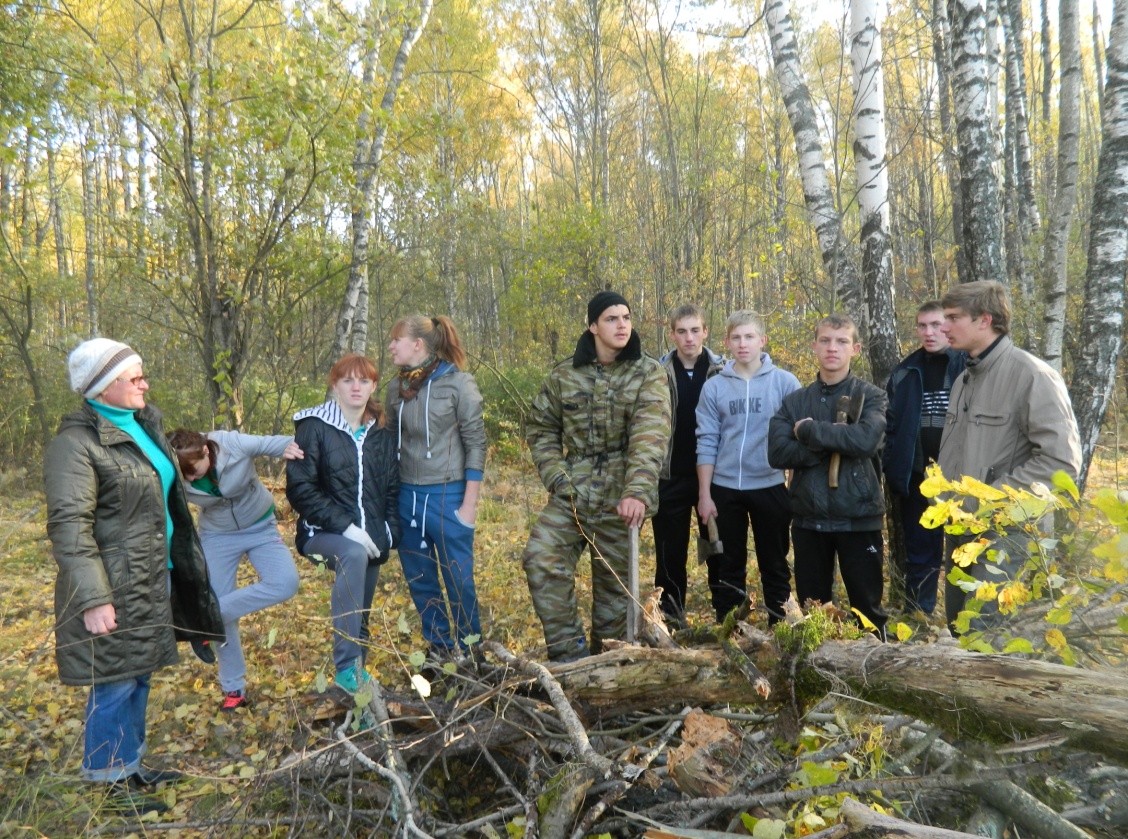 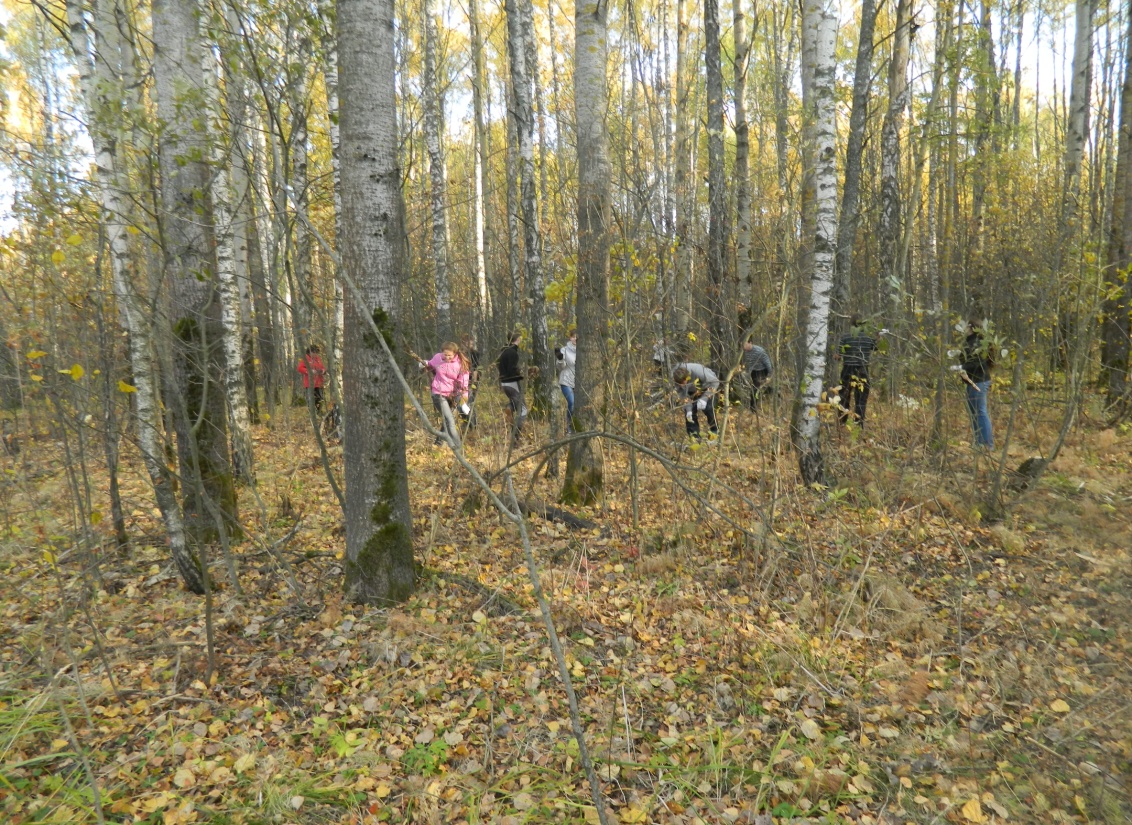 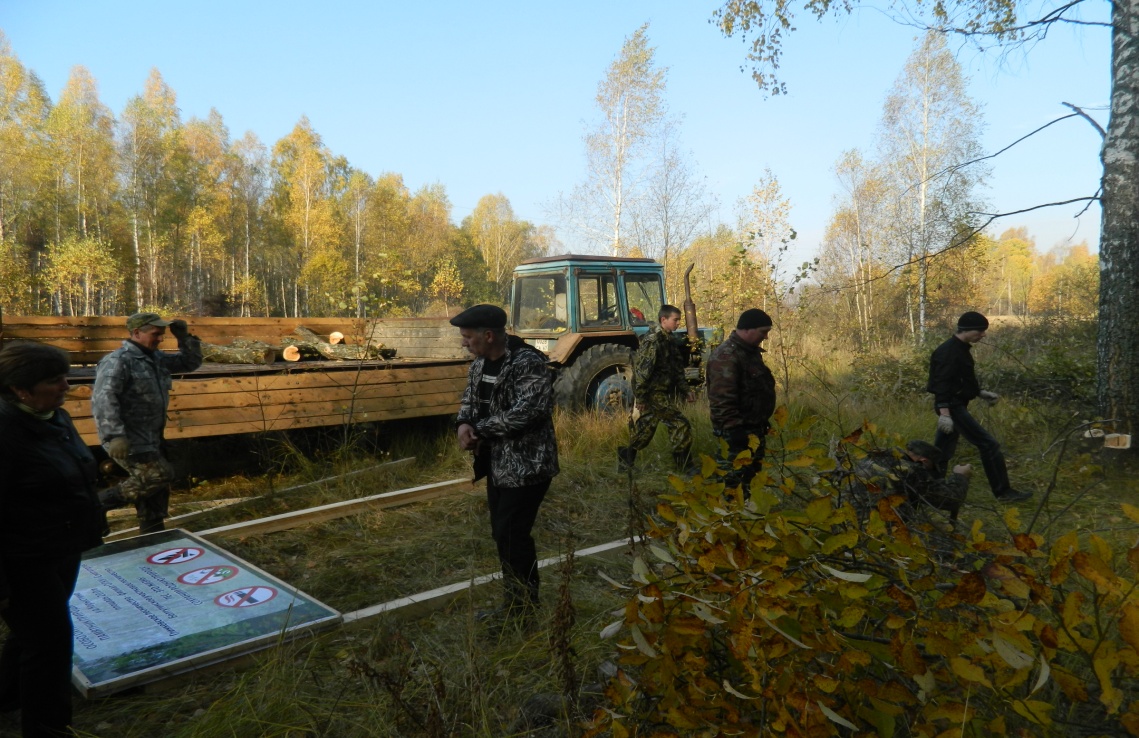 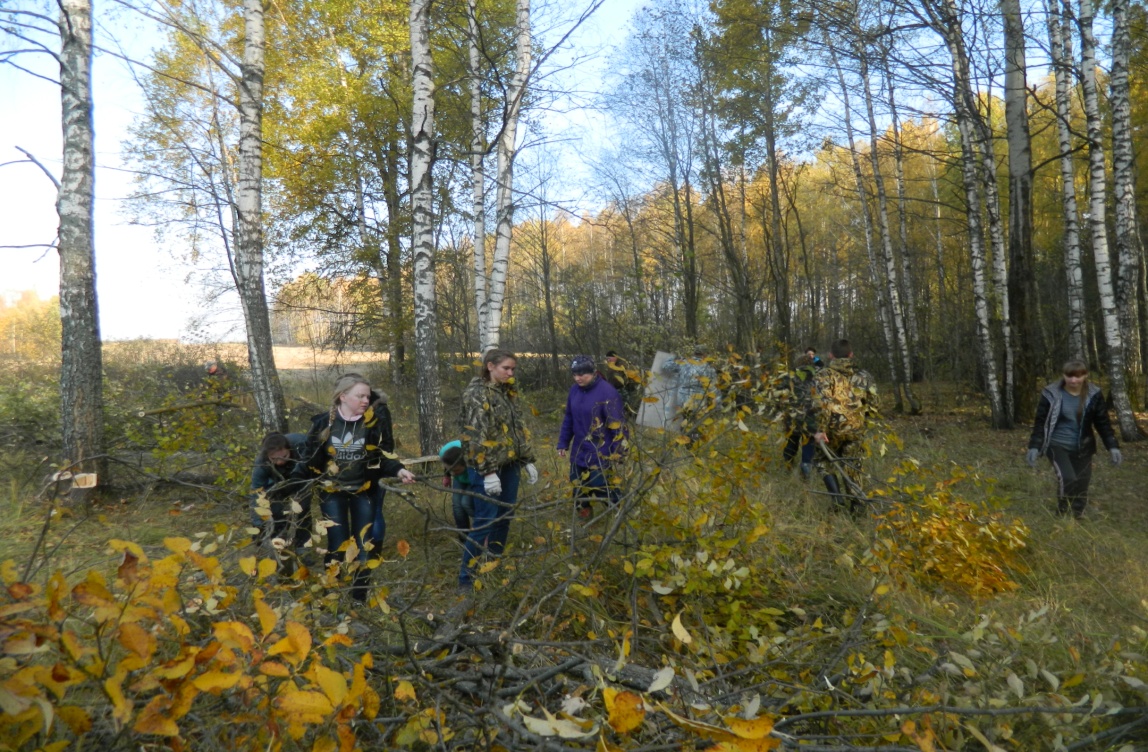 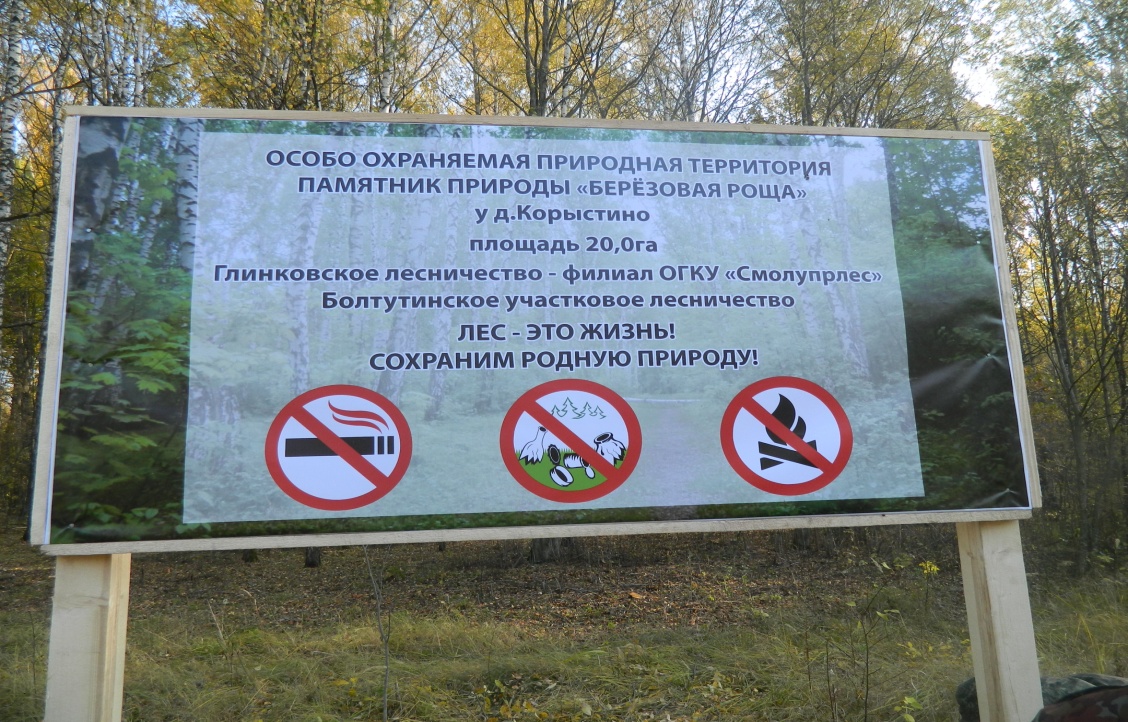 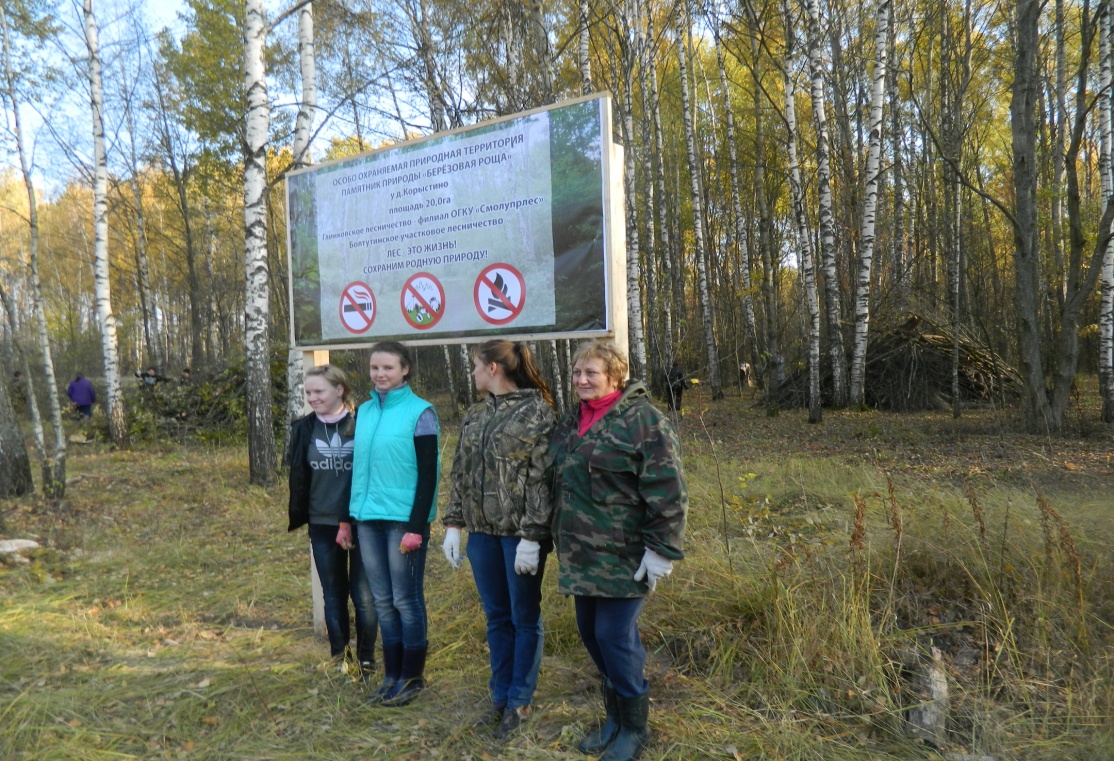 